ГУСО «Пружанский районный ЦКРОиР»Консультация дефектолога родителям«Развитие фонематического слуха и звукопроизношения»Подготовил:Учитель дефектолог Крук О.И.2024 годРазвитие фонематического слуха и звукопроизношения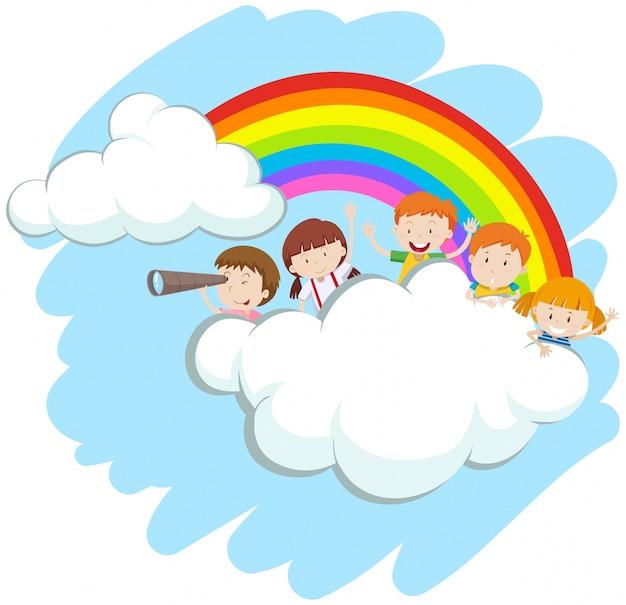 Фонематический слух - это способность воспринимать на слух и точно дифференцировать все звуки речи, особенно близкие по звучанию. Благодаря фонематическому слуху ребёнок может распознать и различить звуки.Фонематическое восприятие – это способность воспринимать и различать звуки речи. Сформированное фонематическое восприятие является залогом четкого произнесения звуков, усвоение правильной слоговой структуры слова и основой овладения грамматическим строем языка.Развитие фонематического слуха у детей является важным аспектом развития речи и языковых навыков. Фонематический слух представляет собой способность слышать и различать отдельные звуки или фонемы, которые являются строительными блоками языка.Умение сосредоточиться на звуке – очень важная особенность человека. Без нее нельзя научиться слушать и понимать речь. Так же важно различать, анализировать и дифференцировать на слух фонемы (звуки, из которых состоит речь). Это умение называется фонематическим слухом.В каком возрасте формируется фонематических слух?Практически, мы не говорим о фонематическом слухе касательно взрослых, поскольку это и так подразумевается. Но детям такой слух нужно развивать, поскольку с ним связаны овладение речью и грамотность письма впоследствии. Наибольший пик развития фонематического слуха припадает на возраст 4-5 лет. У детей этого возраста наблюдается особая чувствительность к звукам речи, вот почему этот возраст очень важен для решения поставленной проблемы. Различение звуков речи – фонематический слух - является основой для понимания смысла сказанного. Как понять, что у ребенка нарушен фонематический слух?При несформированности звукоразличения ребенок воспринимает (запоминает, повторяет, пишет) не то, что ему сказали, а то, что он услышал – что-то точно, а что-то очень приблизительно. «Игла» превращается в «мглу», «лес» в «лист» или в «лису», «Мишина машина» в «мыши на машине». Ребенок как будто становится немного иностранцем. Недостаточность фонематического слуха проявляется особенно ярко в школе при обучении письму и чтению. Дети с недоразвитием фонематического слуха читают медленно и с ошибками; при письме пропускают буквы, переставляют их местами, не дописывают одну-две буквы в конце слова. Это связано с тем, что дети не умеют дифференцировать звуки «ш-ж», «с-з», «ц-з» и др. Развитие фонематического слуха у детей – это процесс тренировки и укрепления способности детского мозга различать и анализировать звуки речи. Фонематический слух является основой для формирования навыков чтения и письма.В норме к пяти годам дети способны определять на слух наличие или отсутствие того или иного звука в слове, могут самостоятельно подбирать слова на заданные звуки, если, конечно с ними велась предварительная работа. Чтобы интерес к звукам и словам не пропал у детей, необходимо вовлечь их в интересную, содержательную игровую деятельность.Что делать, если у ребёнка недостаточно развит фонематический слух?Ответ прост: играть!Игры на развитие слухового внимания«Отгадай, что звучит»Взрослый за ширмой звенит бубном, шуршит бумагой, звонит в колокольчик и предлагает ребенку отгадать, каким предметом произведен звук. Звуки должны быть явными и контрастными, чтобы малыш мог их угадать, сидя спиной к взрослому (если нет ширмы).«Угадай, что делать»Ребенку дают в руки два флажка. Если взрослый громко звенит бубном, ребенок поднимает флажки вверх и машет ими, если тихо - держит руки на коленях. Чередовать громкое и тихое звучание бубна рекомендуется не более 4 раз.«Где позвонили?»Ребенок закрывает глаза, а взрослый тихо встаёт слева, справа, позади малыша и звонит в колокольчик. Ребенок должен повернуться лицом к тому месту, откуда слышен звук, и, не открывая глаз, рукой показать направление. После правильного он открывает глаза, а взрослый поднимает и показывает колокольчик. Если ребенок ошибся, то отгадывает еще раз. Игру повторяют 4-5 раз.«Угадай, кто сказал».Ребенка предварительно знакомят со сказкой «Три медведя». Затем взрослый произносит фразы из текста, меняя высоту голоса, подражая или Мишутке, или Настасье Петровне, или Михаиле Ивановичу. Ребенок поднимает соответствующую картинку. Рекомендуется нарушать последовательность высказывания персонажей, имеющуюся в сказке.              Игры для развития фонематического слухаДля развития фонематического слуха, предлагаются детям игры и упражнения, в которых нужно выделить слова с заданными звуками из фраз, небольших стихотворений.«Узнай по голосу».  В эту игру можно играть всей семьёй. Ребёнку предлагается отвернуться и догадаться, кто из родных его позвал. Вначале ребёнка зовут по имени, затем произносят короткие звукокомплексы, например, АУ. Один и тот же взрослый с целью усложнения игры может менять силу голоса: говорить то низким, то высоким, то средним голосом.«Светофор». У ребёнка – красный и зелёный кружки. Взрослый показывает ребёнку картинку, и просит его поднимать зелёный кружок, если он услышит правильное название изображённого на картинке предмета, и красный кружок, если название предмета прозвучит неправильно: баман – паман – банан – банам – баван – даван – ваннам; вожка, дожка, сожка, божка, кожка, можка, гожка; вампа, ампа, кампа, сампа, бампа, тампа, дампа, шампа. Далее взрослый громко, медленно произносит слово – название картинки.«Весело шагаем». Взрослый загадывает какой-либо звук, например, [Л], и произносит слова. Если в слове есть звук [Л], ребенок делает шаг вперед, если нет – стоит на месте, если ошибся – шаг назад. Таким образом, можно предложить ребенку пройти от окна к двери.Выдели слово. Предложите детям хлопать в ладоши (топать ногой, ударять по коленкам, поднимать руку вверх...) тогда, когда они услышат слова, с заданным звуком.Какой звук есть во всех словах? Взрослый произносит три-четыре слова, в каждом из которых есть один и тот же звук: шуба, кошка, мышь и спрашивает у ребенка, какой звук есть во всех этих словах.Подумай, не торопись. Предложите детям несколько заданий на сообразительность:- подбери слово, которое начинается на последний звук слова стол;- вспомни название птицы, в котором был бы последний звук слова сыр; (воробей, грач…)- подбери слово, чтобы первый звук был бы к, а последний – а;- предложите ребенку назвать предмет в комнате с заданным звуком. Например: Что заканчивается на "А"; что начитается на "С", в середине слова звук "Т" и.т.д.Шутки - минутки. Вы читаете детям строчки из стихов, намеренно заменяя буквы в словах. Дети находят ошибку в стихотворении и исправляют её. Примеры:Хвост с узорами, сапоги со шторами.Тили-бом! Тили-бом! Загорелся кошкин том.За окошком зимний сад, там листочки в бочках спят.Мальчишек радостный народ     коньками звучно режет мёд.Кот плывет по океану, кит из блюдца ест сметану.Куклу выронив из рук, Маша мчится к маме:Там ползёт зелёный лук с длинными усами.Божья коробка, полети на небо, принеси мне хлеба.Поймай звук. Взрослый произносит гласные звуки, а ребенок должен хлопнуть в ладоши, услышав заданный звук.Внимательный малыш. Взрослый называет звук, а ребенок должен показать соответствующий символ.Дирижер. Прорисуйте рукой ребенка в воздухе заданную букву. Затем пусть ребенок попробует сделать это самостоятельно.Архитектор. Сложите заданную букву из палочек или спичек. Затем пусть ребенок попытается проделать это самостоятельно. Помогите ему при необходимости.Хорист. Пропеваем заданный звук с разными интонациями.Сломанный телевизор. Нужно сделать из картонной коробки экран телевизора с вырезанным окошком. Объясните ребенку, что у телевизора сломался звук, и поэтому нельзя услышать, что говорит диктор (взрослый беззвучно артикулирует гласные звуки в окошке телевизора). Ребенок должен угадать, какой звук произносится. Затем можно поменяться ролями.Звуковые песенки. Предложите ребенку составить звуковые песенки типа «а-у» (дети кричат в лесу), «у-а» (плачет ребенок), «и-а» (кричит ослик), «о-о» (мы удивляемся). Сначала ребенок определяет первый звук в песенке, протяжно пропевая ее, затем - второй. Потом малыш с помощью взрослого выкладывает эту песенку из звуковых символов и прочитывает составленную схему.Кто первый. Покажите ребенку картинку с предметом, который начинается с гласного «а», «у», «о» или «и». Ребенок должен четко назвать, что нарисовано на картинке, выделяя голосом первый звук (например, «у-у-у-утка»). Затем ребенок должен выбрать соответствующий символ.Правильно-неправильно. Взрослый показывает ребенку картинку и громко, четко называет то, что на ней нарисовано, например: «Вагон». Затем объясняет: «Я буду называть эту картинку то правильно, то неправильно, а ты внимательно слушай. Если я ошибусь - хлопни в ладоши. Вагон - вакон - фагон - вагон - факон – вагом» и т.д. Вначале давайте слова, легкие по звуковому Доскажи словечко. Взрослый читает стишок, а ребенок договаривает последнее слово, которое подходит по смыслу и рифме:На ветке не птичка -  зверек-невеличка,Мех теплый, как грелка. Зовут его... (белка).Ты не бойся - это гусь, я сама его... (боюсь).Грязнулю всегда выручает... (вода).В дом войти боится вол:  - Подо мной прогнется... (пол).Свистнул чижик: - Фью, фью, фью!Я с утра росинки... (пью!)Различаем слоги.  Самые легкие для произнесения ребенком звуки: ф, в, п, б, н, поэтому и начинать различать слоги лучше с элементарных комбинаций, включающих именно эти звуки. Например, вы произносите ряд слогов, меняя последний, а малыш говорит, что лишнее (па-па-па-ба). Можно усложнять игру, вводя ошибочные слоги в середину или начало, изменяя гласные буквы (ба-ба-бо-ба, га-ка-ка-ка).Одинаковые или разные. Ребенку на ушко говорится слог, который он повторяет вслух, после чего взрослый либо повторяет то же, либо произносит противоположный. Задача малыша угадать, одинаковые или разные слоги были произнесены. Слоги надо подбирать те, которые малыш уже способен повторить правильно. Этот метод помогает развить способность различать звуки, произнесенные шепотом, что прекрасно тренирует слуховой анализатор.Чистоговорки. Взрослый начинает, а малыш договаривает последний слог.Ба-бо-ба - у дороги два стол... (ба).За-зу-за - уходи домой, ко... (за).Ти-ди-ти - на Луну ле... (ти).Де-де-те - сядем в темно... (те).Лю-лу-лю - лук зеленый я по... (лю).Фе-ве-фе - посижу я на со... (фе).Угадай-ка. У малыша картинки с изображением волка, младенца, птички. Взрослый объясняет: "Волк воет: у-у-у", "Младенец плачет: а-а-а", "Птичка поет: и-и-и". Просим малыша поднять картинку, соответствующую произносимому взрослым звуку. Аналогично учимся различать согласные звуки.Звук заблудился.  Ребенок должен отыскать не подходящее по смыслу слово и подобрать нужное:Мама с бочками (дочками) пошла по дороге вдоль села.Сели в ложку (лодку) и айда! По реке туда-сюда.Мишка плачет и ревет: Просит пчел, чтоб дали лед (мед).Доски на гору везем, будем строить новый ком (дом).Слушаем и анализируем. На завершающей ступени в системе развития фонематического слуха мы учим ребенка делить слова на слоги, определять количество слогов в слове, уметь "отхлопывать", "отстукивать" ритмический рисунок дву- и трехсложных слов.Сколько звуков? На этом этапе дети способны определять количество гласных звуков при слитном произнесении (один, два или три гласных звука: а, ау, оуи, аэа). Ребенок должен отложить на столе столько палочек, сколько звуков услышал.Маленький ребенок не умеет управлять своим слухом, не может сравнивать звуки. Но его можно этому научить. Особенно необходимо развивать фонематический слух детям с речевыми проблемами. Порой ребенок просто не замечает, что он неправильно произносит звуки. Цель игровых упражнений - научить его слушать и слышать. Вы вскоре заметите, что ребенок начал слышать себя, свою речь, что он пытается найти правильную артикуляцию звука, исправить дефектное произношение.Важно помнить, что развитие фонематического слуха у детей требует регулярной практики и терпения. Постепенно увеличивайте сложность и объем упражнений, и помните, что каждый ребенок развивается индивидуально, в своем темпе.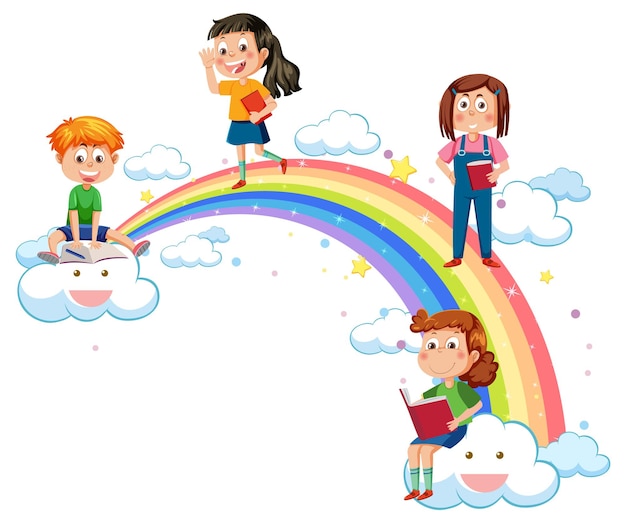 ЛитератураВаренцова Н.С., Колесникова Е.В., развитие фонематического слуха у дошкольников.Голубева Г.Г. Коррекция нарушений фонематической стороны речи у дошкольников.Нищева Н.В. Программа коррекционно-развивающей работы в логопедической группе детского сада для детей с общим недоразвитием речи (с 4 до 7 лет). Филичева Т.Б. Воспитание и обучение детей дошкольного возраста с общим недоразвитием речи. Интернет ресурсы